CAMARA MUNICIPAL DE SANTA BRANCA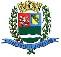 SECRETARIA DE FINANÇAS - CNPJ.01.958.948/0001-17PCA AJUDANTE BRAGA 108 CENTRO SANTA BRANCAData: 05/03/2018 16:22:40Transparência de Gestão Fiscal - LC 131 de 27 de maio 2009	Sistema CECAM (Página: 1 / 2)Empenho	Processo	CPF/CNPJ	Fornecedor	Descrição	Mod. Lic.	Licitação	Valor Empenhado	Valor Liquidado	Valor PagoMovimentação do dia 27 de Fevereiro de 201801.00.00 - PODER LEGISLATIVO01.01.00 - CAMARA MUNICIPAL01.01.00 - CAMARA MUNICIPAL01.01.00.01.000 - Legislativa01.01.00.01.31 - Ação Legislativa01.01.00.01.31.0001 - MANUTENÇÃO DA CAMARA01.01.00.01.31.0001.2001 - MANUTENÇÃO DA CAMARA01.01.00.01.31.0001.2001.33903017 - MATERIAL DE PROCESSAMENTO DE DADOS01.01.00.01.31.0001.2001.33903017.0111000 - GERALMODALIDADES DE LICITAÇÃOCONCURSOCONVITETOMADA DE PREÇOSCONCORRÊNCIADISPENSA DE LICITAÇÃOINEXIGÍVELPREGÃO PRESENCIALPREGÃO ELETRÔNICOOUTROS/NÃO APLICÁVELRDCCAMARA MUNICIPAL DE SANTA BRANCA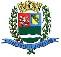 SECRETARIA DE FINANÇAS - CNPJ.01.958.948/0001-17PCA AJUDANTE BRAGA 108 CENTRO SANTA BRANCAData: 05/03/2018 16:22:40Transparência de Gestão Fiscal - LC 131 de 27 de maio 2009	Sistema CECAM (Página: 2 / 2)Empenho	Processo	CPF/CNPJ	Fornecedor	Descrição	Mod. Lic.	Licitação	Valor Empenhado	Valor Liquidado	Valor PagoSANTA BRANCA, 27 de Fevereiro de 2018LUIS FERNANDO DA SILVA BARROSCRC SP-325493/O-3CONTADOR LEGISLATIVO430/0   012.834.082/0001-59467 - THOMAS DE ARAUJO & CIA LTDA, CAIXA PAPEL SULFITE A4 75GR 5000 FOLHAS, CAIXA PAPEL SULFITE A4  90GR 500DISPENSA D/00,001.181,000,00FOLHAS01.01.00.01.31.0001.2001.33903990 - SERVIÇOS DE PUBLICIDADE LEGAL01.01.00.01.31.0001.2001.33903990.0111000 - GERAL280/0   048.066.047/0001-8419 - IMPRENSA OFICIAL DO ESTADO S/A IMES, ESTIMATIVO GASTO COM PUBLICACAO  DE EDITAIS DA CAMARA MUNICIPALDISPENSA D/00,000,00783,61PARA O ANO DE 201801.01.00.01.31.0001.2001.33903995 - MANUTENÇÃO E CONSERVAÇÃO DE EQUIPAMENTOS DE PROCESSAMENTO DE DADOS01.01.00.01.31.0001.2001.33903995.0111000 - GERAL260/0   014.443.383/0001-87414 - INOVA MICROS SOL EMINFORMATICA LTD, REF. MANUTENCAO DE REDE, COMPUTADIORES E OPERACAO DE FILMAGENSDISPENSA D/00,000,00590,00DA CAMARA MUNICIPAL CONF CONTRATO 62/201701.01.00.01.31.0001.2001.44905235 - EQUIPAMENTOS DE PROCESSAMENTO DE DADOS01.01.00.01.31.0001.2001.44905235.0111000 - GERAL220/0   017.651.331/0001-94494 - ZAM DA SILVA MACHADO INFORMATICA M    , COMPUTADOR PC PROCESSADOR 1150P CORE I3 4170 3.7GHZ INTEL COM HDDISPENSA D/00,000,002.980,06SSD SATA 120GB KINGSTON / PLACA MAE INTEL 1150P / GRAVADOR DE DVD  SATAFG-N42 FASTER/ MEMORIA DDR3 4GB KINGSTONE E TECLADO E MOUSEWIRELESS MAXPRINT, MONITOR LED 20 POL. PRETO DVI 24+1 VGA AOC,NOBREAK 600VA BIVOLT STATION II 27395 SMSSUBTOTAL----------------------------------------------------------------------------------------------------------0,001.181,004.353,67TOTAL----------------------------------------------------------------------------------------------------------0,001.181,004.353,67